Grade – 5 Theme – World. Present Continuous 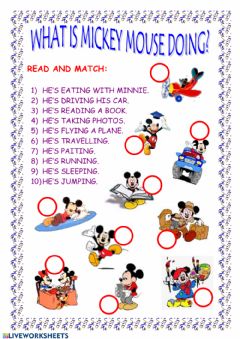 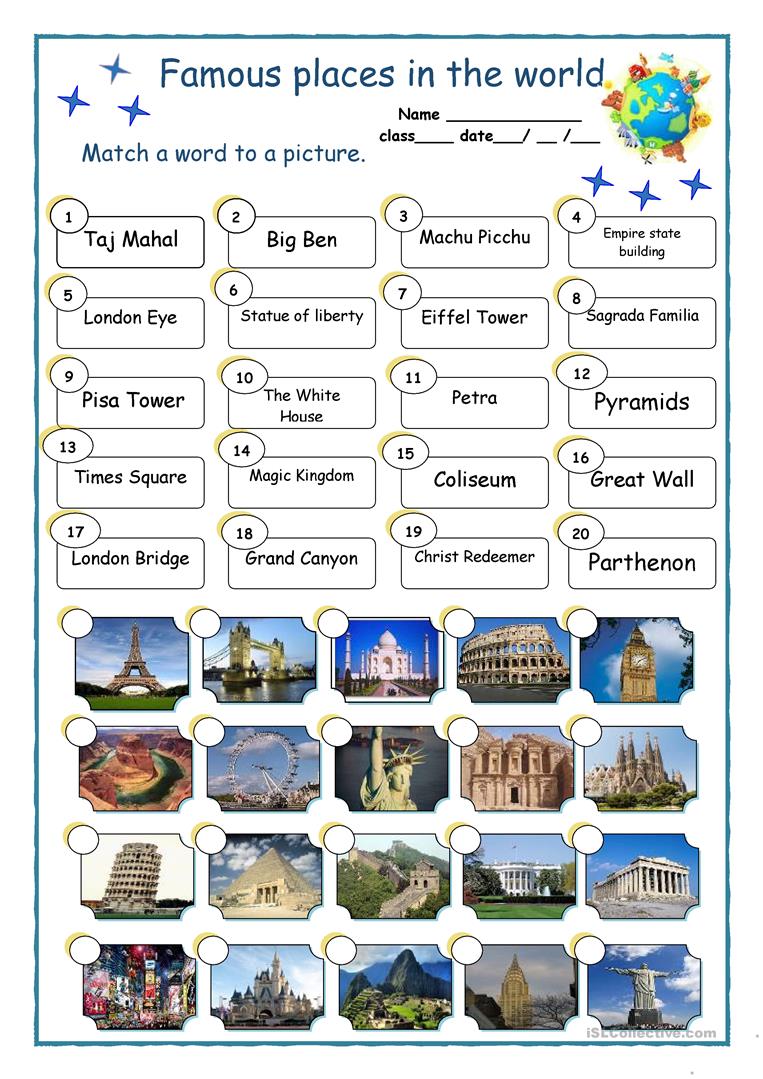 bota.adambek@bk.rugulnara_08.07.az@mail.ru  